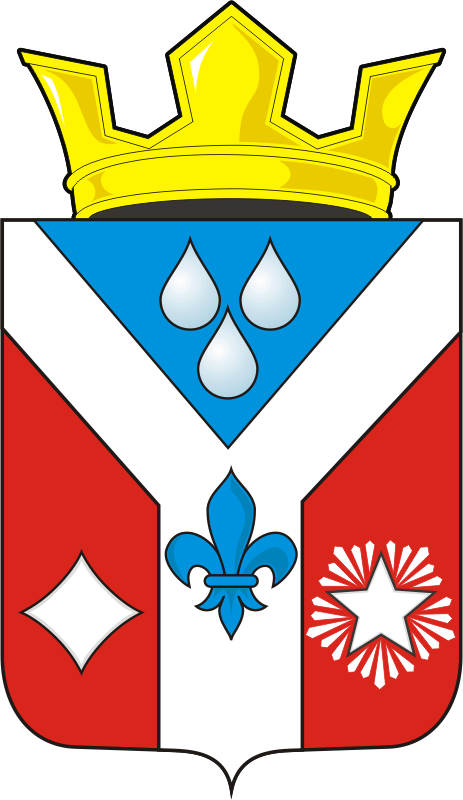 СОВЕТ ДЕПУТАТОВ  МУНИЦИПАЛЬНОГО ОБРАЗОВАНИЯГАВРИЛОВСКИЙ  СЕЛЬСОВЕТ САРАКТАШСКОГО РАЙОНАОРЕНБУРГСКОЙ ОБЛАСТИЧЕТВЕРТОГО  СОЗЫВАРЕШЕНИЕТридцать третьего внеочередного заседания Совета депутатов муниципального образования Гавриловский сельсовет четвертого созыва    28.11.2023                                с.Гавриловка                                       № 104 	 О передаче части полномочий по подготовке проектов документов и расчетов, необходимых для составления проекта бюджета, исполнения бюджета муниципального образования Гавриловский сельсовет Саракташского района и полномочий по ведению бюджетного учета и формированию бюджетной отчетности администрации муниципального образования  Гавриловский сельсовет Саракташского районаВ целях оптимизации расходов на содержание органов местного самоуправления, руководствуясь частью 4 статьи 15 Федерального Закона от 6 октября 2003 года  № 131 – ФЗ « Об общих принципах организации местного самоуправления в Российской Федерации», Бюджетным кодексом Российской Федерации, распоряжением главы Саракташского района от 25.11.2016г. № 123-р, Уставом Гавриловского сельсовета Саракташского района.Совет депутатов Гавриловского сельсоветаР Е Ш И Л: 1. Администрации Гавриловского сельсовета Саракташского района передать администрации муниципального образования Саракташский район часть полномочий по подготовке проектов документов и расчетов, необходимых для составления проекта бюджета, исполнения бюджета  муниципального образования Гавриловский сельсовет Саракташского района и полномочий по ведению бюджетного учета и формированию бюджетной отчетности на 2024 год. 2.Администрации муниципального образования Гавриловский сельсовет заключить соглашение с администрацией муниципального образования Саракташский район о передаче части полномочий согласно пункту 1 данного решения. 3. Контроль за исполнением данного решения возложить на постоянную комиссию Совета депутатов сельсовета по бюджетной, налоговой и финансовой политике, собственности и экономическим вопросам, торговле и быту (Жанзакова А.Т.)4. Настоящее решение вступает в силу со дня его подписания и подлежит размещению на официальном сайте администрации Гавриловского  сельсовета Саракташского района Оренбургской области.Глава муниципального образования                                           Е.И. ВарламоваРазослано: администрации сельсовета, администрации района, прокурору района, постоянной комиссии по бюджетной, налоговой и финансовой политике, собственности и экономическим вопросам, торговле и быту (Жанзакова А.Т.)